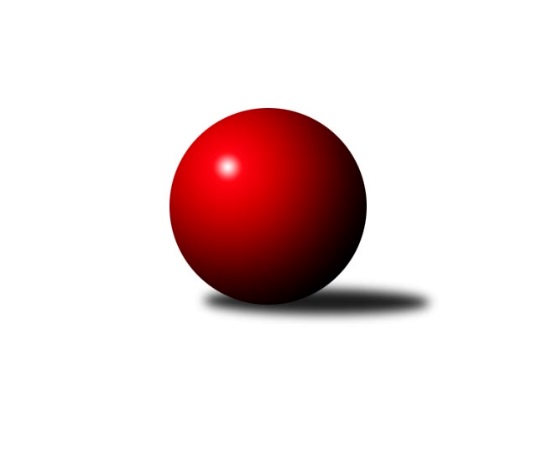 Č.1Ročník 2023/2024	13.6.2024 Mistrovství Prahy 2 2023/2024Statistika 1. kolaTabulka družstev:		družstvo	záp	výh	rem	proh	skore	sety	průměr	body	plné	dorážka	chyby	1.	KK Slavoj D	2	2	0	0	13.0 : 3.0 	(16.5 : 7.5)	2570	4	1782	789	50.5	2.	TJ Vršovice B	1	1	0	0	6.0 : 2.0 	(8.0 : 4.0)	2462	2	1727	735	52	3.	TJ Radlice B	1	1	0	0	6.0 : 2.0 	(7.0 : 5.0)	2381	2	1687	694	57	4.	KK Konstruktiva D	1	1	0	0	5.0 : 3.0 	(6.0 : 6.0)	2439	2	1698	741	61	5.	KK Velké Popovice	2	1	0	1	7.0 : 9.0 	(9.5 : 14.5)	2465	2	1718	747	59	6.	TJ Kobylisy C	1	0	1	0	4.0 : 4.0 	(7.0 : 5.0)	2280	1	1605	675	57	7.	KK Slavia B	1	0	1	0	4.0 : 4.0 	(5.0 : 7.0)	2296	1	1649	647	64	8.	TJ Radlice C	0	0	0	0	0.0 : 0.0 	(0.0 : 0.0)	0	0	0	0	0	9.	SK Meteor D	1	0	0	1	3.0 : 5.0 	(7.0 : 5.0)	2469	0	1701	768	47	10.	TJ Rudná C	1	0	0	1	3.0 : 5.0 	(6.0 : 6.0)	2425	0	1751	674	66	11.	TJ Rudná B	1	0	0	1	2.0 : 6.0 	(5.0 : 7.0)	2373	0	1691	682	66	12.	TJ Astra Zahradní Město B	1	0	0	1	2.0 : 6.0 	(4.0 : 8.0)	2345	0	1667	678	72	13.	TJ Kobylisy D	1	0	0	1	1.0 : 7.0 	(3.0 : 9.0)	2407	0	1732	675	71Tabulka doma:		družstvo	záp	výh	rem	proh	skore	sety	průměr	body	maximum	minimum	1.	KK Slavoj D	2	2	0	0	13.0 : 3.0 	(16.5 : 7.5)	2570	4	2590	2550	2.	TJ Vršovice B	1	1	0	0	6.0 : 2.0 	(8.0 : 4.0)	2462	2	2462	2462	3.	KK Slavia B	1	0	1	0	4.0 : 4.0 	(5.0 : 7.0)	2296	1	2296	2296	4.	KK Konstruktiva D	0	0	0	0	0.0 : 0.0 	(0.0 : 0.0)	0	0	0	0	5.	KK Velké Popovice	0	0	0	0	0.0 : 0.0 	(0.0 : 0.0)	0	0	0	0	6.	TJ Radlice C	0	0	0	0	0.0 : 0.0 	(0.0 : 0.0)	0	0	0	0	7.	TJ Kobylisy D	0	0	0	0	0.0 : 0.0 	(0.0 : 0.0)	0	0	0	0	8.	TJ Astra Zahradní Město B	0	0	0	0	0.0 : 0.0 	(0.0 : 0.0)	0	0	0	0	9.	TJ Kobylisy C	0	0	0	0	0.0 : 0.0 	(0.0 : 0.0)	0	0	0	0	10.	TJ Radlice B	0	0	0	0	0.0 : 0.0 	(0.0 : 0.0)	0	0	0	0	11.	SK Meteor D	1	0	0	1	3.0 : 5.0 	(7.0 : 5.0)	2469	0	2469	2469	12.	TJ Rudná C	1	0	0	1	3.0 : 5.0 	(6.0 : 6.0)	2425	0	2425	2425	13.	TJ Rudná B	1	0	0	1	2.0 : 6.0 	(5.0 : 7.0)	2373	0	2373	2373Tabulka venku:		družstvo	záp	výh	rem	proh	skore	sety	průměr	body	maximum	minimum	1.	TJ Radlice B	1	1	0	0	6.0 : 2.0 	(7.0 : 5.0)	2381	2	2381	2381	2.	KK Konstruktiva D	1	1	0	0	5.0 : 3.0 	(6.0 : 6.0)	2439	2	2439	2439	3.	KK Velké Popovice	2	1	0	1	7.0 : 9.0 	(9.5 : 14.5)	2465	2	2483	2447	4.	TJ Kobylisy C	1	0	1	0	4.0 : 4.0 	(7.0 : 5.0)	2280	1	2280	2280	5.	TJ Rudná C	0	0	0	0	0.0 : 0.0 	(0.0 : 0.0)	0	0	0	0	6.	SK Meteor D	0	0	0	0	0.0 : 0.0 	(0.0 : 0.0)	0	0	0	0	7.	TJ Radlice C	0	0	0	0	0.0 : 0.0 	(0.0 : 0.0)	0	0	0	0	8.	TJ Vršovice B	0	0	0	0	0.0 : 0.0 	(0.0 : 0.0)	0	0	0	0	9.	KK Slavia B	0	0	0	0	0.0 : 0.0 	(0.0 : 0.0)	0	0	0	0	10.	TJ Rudná B	0	0	0	0	0.0 : 0.0 	(0.0 : 0.0)	0	0	0	0	11.	KK Slavoj D	0	0	0	0	0.0 : 0.0 	(0.0 : 0.0)	0	0	0	0	12.	TJ Astra Zahradní Město B	1	0	0	1	2.0 : 6.0 	(4.0 : 8.0)	2345	0	2345	2345	13.	TJ Kobylisy D	1	0	0	1	1.0 : 7.0 	(3.0 : 9.0)	2407	0	2407	2407Tabulka podzimní části:		družstvo	záp	výh	rem	proh	skore	sety	průměr	body	doma	venku	1.	KK Slavoj D	2	2	0	0	13.0 : 3.0 	(16.5 : 7.5)	2570	4 	2 	0 	0 	0 	0 	0	2.	TJ Vršovice B	1	1	0	0	6.0 : 2.0 	(8.0 : 4.0)	2462	2 	1 	0 	0 	0 	0 	0	3.	TJ Radlice B	1	1	0	0	6.0 : 2.0 	(7.0 : 5.0)	2381	2 	0 	0 	0 	1 	0 	0	4.	KK Konstruktiva D	1	1	0	0	5.0 : 3.0 	(6.0 : 6.0)	2439	2 	0 	0 	0 	1 	0 	0	5.	KK Velké Popovice	2	1	0	1	7.0 : 9.0 	(9.5 : 14.5)	2465	2 	0 	0 	0 	1 	0 	1	6.	TJ Kobylisy C	1	0	1	0	4.0 : 4.0 	(7.0 : 5.0)	2280	1 	0 	0 	0 	0 	1 	0	7.	KK Slavia B	1	0	1	0	4.0 : 4.0 	(5.0 : 7.0)	2296	1 	0 	1 	0 	0 	0 	0	8.	TJ Radlice C	0	0	0	0	0.0 : 0.0 	(0.0 : 0.0)	0	0 	0 	0 	0 	0 	0 	0	9.	SK Meteor D	1	0	0	1	3.0 : 5.0 	(7.0 : 5.0)	2469	0 	0 	0 	1 	0 	0 	0	10.	TJ Rudná C	1	0	0	1	3.0 : 5.0 	(6.0 : 6.0)	2425	0 	0 	0 	1 	0 	0 	0	11.	TJ Rudná B	1	0	0	1	2.0 : 6.0 	(5.0 : 7.0)	2373	0 	0 	0 	1 	0 	0 	0	12.	TJ Astra Zahradní Město B	1	0	0	1	2.0 : 6.0 	(4.0 : 8.0)	2345	0 	0 	0 	0 	0 	0 	1	13.	TJ Kobylisy D	1	0	0	1	1.0 : 7.0 	(3.0 : 9.0)	2407	0 	0 	0 	0 	0 	0 	1Tabulka jarní části:		družstvo	záp	výh	rem	proh	skore	sety	průměr	body	doma	venku	1.	KK Velké Popovice	0	0	0	0	0.0 : 0.0 	(0.0 : 0.0)	0	0 	0 	0 	0 	0 	0 	0 	2.	TJ Rudná C	0	0	0	0	0.0 : 0.0 	(0.0 : 0.0)	0	0 	0 	0 	0 	0 	0 	0 	3.	TJ Radlice B	0	0	0	0	0.0 : 0.0 	(0.0 : 0.0)	0	0 	0 	0 	0 	0 	0 	0 	4.	TJ Radlice C	0	0	0	0	0.0 : 0.0 	(0.0 : 0.0)	0	0 	0 	0 	0 	0 	0 	0 	5.	TJ Kobylisy D	0	0	0	0	0.0 : 0.0 	(0.0 : 0.0)	0	0 	0 	0 	0 	0 	0 	0 	6.	SK Meteor D	0	0	0	0	0.0 : 0.0 	(0.0 : 0.0)	0	0 	0 	0 	0 	0 	0 	0 	7.	TJ Vršovice B	0	0	0	0	0.0 : 0.0 	(0.0 : 0.0)	0	0 	0 	0 	0 	0 	0 	0 	8.	KK Konstruktiva D	0	0	0	0	0.0 : 0.0 	(0.0 : 0.0)	0	0 	0 	0 	0 	0 	0 	0 	9.	KK Slavoj D	0	0	0	0	0.0 : 0.0 	(0.0 : 0.0)	0	0 	0 	0 	0 	0 	0 	0 	10.	TJ Astra Zahradní Město B	0	0	0	0	0.0 : 0.0 	(0.0 : 0.0)	0	0 	0 	0 	0 	0 	0 	0 	11.	TJ Kobylisy C	0	0	0	0	0.0 : 0.0 	(0.0 : 0.0)	0	0 	0 	0 	0 	0 	0 	0 	12.	TJ Rudná B	0	0	0	0	0.0 : 0.0 	(0.0 : 0.0)	0	0 	0 	0 	0 	0 	0 	0 	13.	KK Slavia B	0	0	0	0	0.0 : 0.0 	(0.0 : 0.0)	0	0 	0 	0 	0 	0 	0 	0 Zisk bodů pro družstvo:		jméno hráče	družstvo	body	zápasy	v %	dílčí body	sety	v %	1.	Blanka Koubová 	KK Slavoj D 	2	/	2	(100%)	4	/	4	(100%)	2.	Ladislav Musil 	KK Velké Popovice 	2	/	2	(100%)	4	/	4	(100%)	3.	Roman Hrdlička 	KK Slavoj D 	2	/	2	(100%)	3.5	/	4	(88%)	4.	Kateřina Holanová 	KK Slavoj D 	2	/	2	(100%)	3	/	4	(75%)	5.	Daniel Kulhánek 	KK Slavoj D 	2	/	2	(100%)	3	/	4	(75%)	6.	Martin Kučerka 	KK Velké Popovice 	2	/	2	(100%)	2	/	4	(50%)	7.	Radek Lehner 	TJ Radlice B 	1	/	1	(100%)	2	/	2	(100%)	8.	Jaroslav Kourek 	TJ Radlice B 	1	/	1	(100%)	2	/	2	(100%)	9.	Lukáš Lehner 	TJ Radlice B 	1	/	1	(100%)	2	/	2	(100%)	10.	Radek Machulka 	TJ Rudná B 	1	/	1	(100%)	2	/	2	(100%)	11.	Barbora Jakešová 	KK Konstruktiva D 	1	/	1	(100%)	2	/	2	(100%)	12.	Jan Klégr 	TJ Rudná C 	1	/	1	(100%)	2	/	2	(100%)	13.	Karel Svitavský 	TJ Vršovice B 	1	/	1	(100%)	2	/	2	(100%)	14.	Václav Císař 	TJ Kobylisy C 	1	/	1	(100%)	2	/	2	(100%)	15.	Marián Kováč 	TJ Kobylisy C 	1	/	1	(100%)	2	/	2	(100%)	16.	Michal Kocan 	KK Slavia B 	1	/	1	(100%)	2	/	2	(100%)	17.	Radovan Šimůnek 	TJ Astra Zahradní Město B 	1	/	1	(100%)	2	/	2	(100%)	18.	Vladimír Strnad 	TJ Vršovice B 	1	/	1	(100%)	2	/	2	(100%)	19.	Karel Wolf 	TJ Vršovice B 	1	/	1	(100%)	2	/	2	(100%)	20.	Jiří Zdráhal 	TJ Rudná B 	1	/	1	(100%)	2	/	2	(100%)	21.	Miroslav Šostý 	SK Meteor D 	1	/	1	(100%)	2	/	2	(100%)	22.	Petra Klímová Rézová 	TJ Kobylisy D 	1	/	1	(100%)	2	/	2	(100%)	23.	Zdeněk Boháč 	SK Meteor D 	1	/	1	(100%)	2	/	2	(100%)	24.	Jan Kamín 	TJ Radlice B 	1	/	1	(100%)	1	/	2	(50%)	25.	Karel Erben 	TJ Kobylisy C 	1	/	1	(100%)	1	/	2	(50%)	26.	Luboš Polák 	TJ Vršovice B 	1	/	1	(100%)	1	/	2	(50%)	27.	Tomáš Turnský 	TJ Astra Zahradní Město B 	1	/	1	(100%)	1	/	2	(50%)	28.	Jaroslav Pleticha ml.	KK Konstruktiva D 	1	/	1	(100%)	1	/	2	(50%)	29.	Lidmila Fořtová 	KK Slavia B 	1	/	1	(100%)	1	/	2	(50%)	30.	Vojtěch Vojtíšek 	TJ Kobylisy C 	1	/	1	(100%)	1	/	2	(50%)	31.	Jan Pozner 	SK Meteor D 	1	/	1	(100%)	1	/	2	(50%)	32.	Bohumír Musil 	KK Konstruktiva D 	1	/	1	(100%)	1	/	2	(50%)	33.	Štěpán Fatka 	TJ Rudná C 	1	/	1	(100%)	1	/	2	(50%)	34.	Jaruška Havrdová 	KK Velké Popovice 	1	/	1	(100%)	1	/	2	(50%)	35.	Hana Zdražilová 	KK Slavoj D 	1	/	2	(50%)	3	/	4	(75%)	36.	Milan Mareš 	KK Slavia B 	0	/	1	(0%)	1	/	2	(50%)	37.	Karel Sedláček 	TJ Kobylisy D 	0	/	1	(0%)	1	/	2	(50%)	38.	Josef Hladík 	TJ Vršovice B 	0	/	1	(0%)	1	/	2	(50%)	39.	Vojtěch Kostelecký 	TJ Astra Zahradní Město B 	0	/	1	(0%)	1	/	2	(50%)	40.	Michael Šepič 	SK Meteor D 	0	/	1	(0%)	1	/	2	(50%)	41.	Přemysl Jonák 	KK Slavia B 	0	/	1	(0%)	1	/	2	(50%)	42.	Dominik Kocman 	TJ Rudná C 	0	/	1	(0%)	1	/	2	(50%)	43.	Vladimír Dvořák 	SK Meteor D 	0	/	1	(0%)	1	/	2	(50%)	44.	Eva Kopřivová 	KK Konstruktiva D 	0	/	1	(0%)	1	/	2	(50%)	45.	Jiří Mrzílek 	KK Velké Popovice 	0	/	1	(0%)	1	/	2	(50%)	46.	Josef Císař 	TJ Kobylisy C 	0	/	1	(0%)	1	/	2	(50%)	47.	Tomáš Eštók 	KK Konstruktiva D 	0	/	1	(0%)	1	/	2	(50%)	48.	Pavel Kasal 	TJ Rudná B 	0	/	1	(0%)	1	/	2	(50%)	49.	Marek Dvořák 	TJ Rudná C 	0	/	1	(0%)	1	/	2	(50%)	50.	Tomáš Kudweis 	TJ Astra Zahradní Město B 	0	/	1	(0%)	0	/	2	(0%)	51.	David Doležal 	KK Slavia B 	0	/	1	(0%)	0	/	2	(0%)	52.	Milan Habuda 	TJ Kobylisy C 	0	/	1	(0%)	0	/	2	(0%)	53.	Milan Mareš st.	KK Slavia B 	0	/	1	(0%)	0	/	2	(0%)	54.	Miroslav Bohuslav 	TJ Kobylisy D 	0	/	1	(0%)	0	/	2	(0%)	55.	Jaromír Deák 	TJ Kobylisy D 	0	/	1	(0%)	0	/	2	(0%)	56.	Leoš Kofroň 	TJ Radlice B 	0	/	1	(0%)	0	/	2	(0%)	57.	Petr Lavička 	TJ Radlice B 	0	/	1	(0%)	0	/	2	(0%)	58.	Petra Koščová 	TJ Rudná B 	0	/	1	(0%)	0	/	2	(0%)	59.	Adam Lesák 	TJ Rudná B 	0	/	1	(0%)	0	/	2	(0%)	60.	Miroslav Kýhos 	TJ Rudná B 	0	/	1	(0%)	0	/	2	(0%)	61.	Lucie Hlavatá 	TJ Astra Zahradní Město B 	0	/	1	(0%)	0	/	2	(0%)	62.	Petra Grulichová 	SK Meteor D 	0	/	1	(0%)	0	/	2	(0%)	63.	Milan Mrvík 	TJ Astra Zahradní Město B 	0	/	1	(0%)	0	/	2	(0%)	64.	Anna Novotná 	TJ Rudná C 	0	/	1	(0%)	0	/	2	(0%)	65.	Jana Cermanová 	TJ Kobylisy D 	0	/	1	(0%)	0	/	2	(0%)	66.	Václav Papež 	TJ Vršovice B 	0	/	1	(0%)	0	/	2	(0%)	67.	Markéta Březinová 	TJ Kobylisy D 	0	/	1	(0%)	0	/	2	(0%)	68.	Petr Kapal 	KK Velké Popovice 	0	/	2	(0%)	1	/	4	(25%)	69.	Jason Holt 	KK Velké Popovice 	0	/	2	(0%)	0.5	/	4	(13%)	70.	Markéta Baťková 	KK Slavoj D 	0	/	2	(0%)	0	/	4	(0%)	71.	Bedřich Švec 	KK Velké Popovice 	0	/	2	(0%)	0	/	4	(0%)Průměry na kuželnách:		kuželna	průměr	plné	dorážka	chyby	výkon na hráče	1.	SK Žižkov Praha, 1-4	2478	1750	728	61.5	(413.1)	2.	Meteor, 1-2	2476	1729	747	49.0	(412.7)	3.	TJ Sokol Rudná, 1-2	2404	1706	697	62.5	(400.8)	4.	Vršovice, 1-2	2403	1697	706	62.0	(400.6)	5.	KK Slavia Praha, 3-4	2288	1627	661	60.5	(381.3)Nejlepší výkony na kuželnách:SK Žižkov Praha, 1-4KK Slavoj D	2550	1. kolo	Roman Hrdlička 	KK Slavoj D	474	1. koloTJ Kobylisy D	2407	1. kolo	Kateřina Holanová 	KK Slavoj D	441	1. kolo		. kolo	Blanka Koubová 	KK Slavoj D	439	1. kolo		. kolo	Karel Sedláček 	TJ Kobylisy D	438	1. kolo		. kolo	Hana Zdražilová 	KK Slavoj D	437	1. kolo		. kolo	Miroslav Bohuslav 	TJ Kobylisy D	424	1. kolo		. kolo	Daniel Kulhánek 	KK Slavoj D	421	1. kolo		. kolo	Markéta Březinová 	TJ Kobylisy D	411	1. kolo		. kolo	Jana Cermanová 	TJ Kobylisy D	403	1. kolo		. kolo	Petra Klímová Rézová 	TJ Kobylisy D	377	1. koloMeteor, 1-2KK Velké Popovice	2483	1. kolo	Miroslav Šostý 	SK Meteor D	450	1. koloSK Meteor D	2469	1. kolo	Ladislav Musil 	KK Velké Popovice	448	1. kolo		. kolo	Martin Kučerka 	KK Velké Popovice	423	1. kolo		. kolo	Zdeněk Boháč 	SK Meteor D	419	1. kolo		. kolo	Jaruška Havrdová 	KK Velké Popovice	406	1. kolo		. kolo	Jason Holt 	KK Velké Popovice	406	1. kolo		. kolo	Jan Pozner 	SK Meteor D	405	1. kolo		. kolo	Michael Šepič 	SK Meteor D	405	1. kolo		. kolo	Petr Kapal 	KK Velké Popovice	403	1. kolo		. kolo	Petra Grulichová 	SK Meteor D	399	1. koloTJ Sokol Rudná, 1-2KK Konstruktiva D	2439	1. kolo	Jaroslav Pleticha ml.	KK Konstruktiva D	471	1. koloTJ Rudná C	2425	1. kolo	Jan Kamín 	TJ Radlice B	451	1. koloTJ Radlice B	2381	1. kolo	Lukáš Lehner 	TJ Radlice B	436	1. koloTJ Rudná B	2373	1. kolo	Pavel Kasal 	TJ Rudná B	432	1. kolo		. kolo	Marek Dvořák 	TJ Rudná C	426	1. kolo		. kolo	Radek Machulka 	TJ Rudná B	424	1. kolo		. kolo	Barbora Jakešová 	KK Konstruktiva D	422	1. kolo		. kolo	Radek Lehner 	TJ Radlice B	421	1. kolo		. kolo	Jan Klégr 	TJ Rudná C	406	1. kolo		. kolo	Štěpán Fatka 	TJ Rudná C	404	1. koloVršovice, 1-2TJ Vršovice B	2462	1. kolo	Radovan Šimůnek 	TJ Astra Zahradní Město B	465	1. koloTJ Astra Zahradní Město B	2345	1. kolo	Karel Wolf 	TJ Vršovice B	434	1. kolo		. kolo	Vladimír Strnad 	TJ Vršovice B	431	1. kolo		. kolo	Václav Papež 	TJ Vršovice B	413	1. kolo		. kolo	Luboš Polák 	TJ Vršovice B	402	1. kolo		. kolo	Vojtěch Kostelecký 	TJ Astra Zahradní Město B	401	1. kolo		. kolo	Karel Svitavský 	TJ Vršovice B	398	1. kolo		. kolo	Tomáš Turnský 	TJ Astra Zahradní Město B	394	1. kolo		. kolo	Josef Hladík 	TJ Vršovice B	384	1. kolo		. kolo	Lucie Hlavatá 	TJ Astra Zahradní Město B	371	1. koloKK Slavia Praha, 3-4KK Slavia B	2296	1. kolo	Vojtěch Vojtíšek 	TJ Kobylisy C	430	1. koloTJ Kobylisy C	2280	1. kolo	Přemysl Jonák 	KK Slavia B	417	1. kolo		. kolo	Michal Kocan 	KK Slavia B	414	1. kolo		. kolo	Karel Erben 	TJ Kobylisy C	409	1. kolo		. kolo	Marián Kováč 	TJ Kobylisy C	397	1. kolo		. kolo	Milan Mareš 	KK Slavia B	386	1. kolo		. kolo	Václav Císař 	TJ Kobylisy C	379	1. kolo		. kolo	Lidmila Fořtová 	KK Slavia B	372	1. kolo		. kolo	Milan Mareš st.	KK Slavia B	355	1. kolo		. kolo	David Doležal 	KK Slavia B	352	1. koloČetnost výsledků:	7.0 : 1.0	1x	6.0 : 2.0	1x	4.0 : 4.0	1x	3.0 : 5.0	2x	2.0 : 6.0	1x